                               Задания для детей младшей группы №1 «Дружные ребята»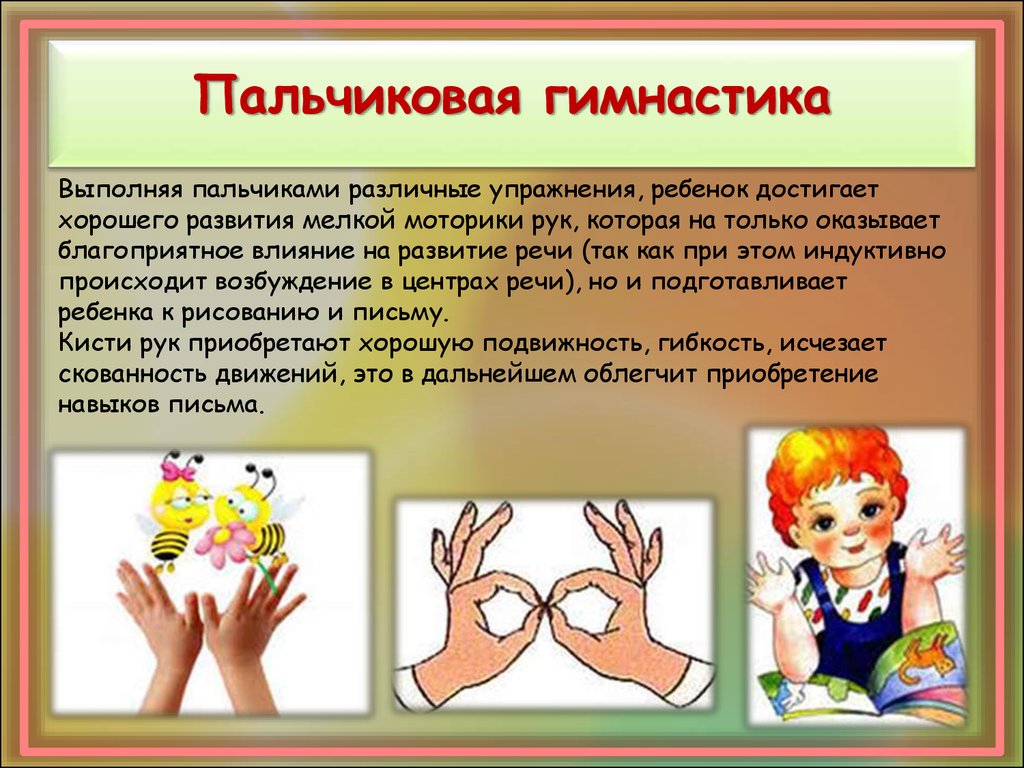 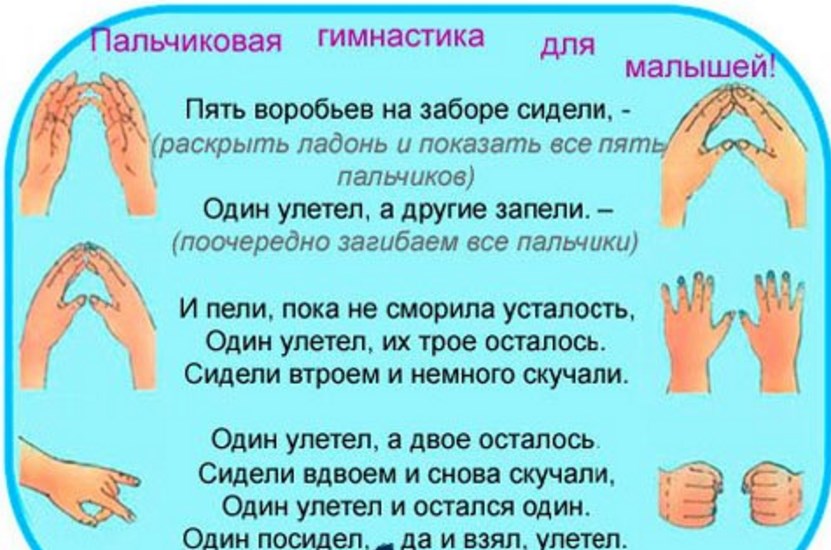 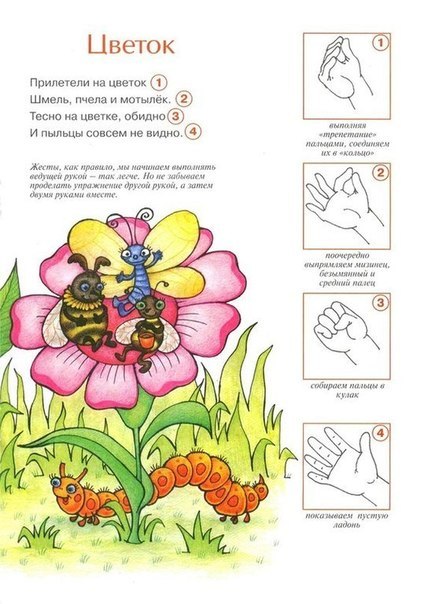 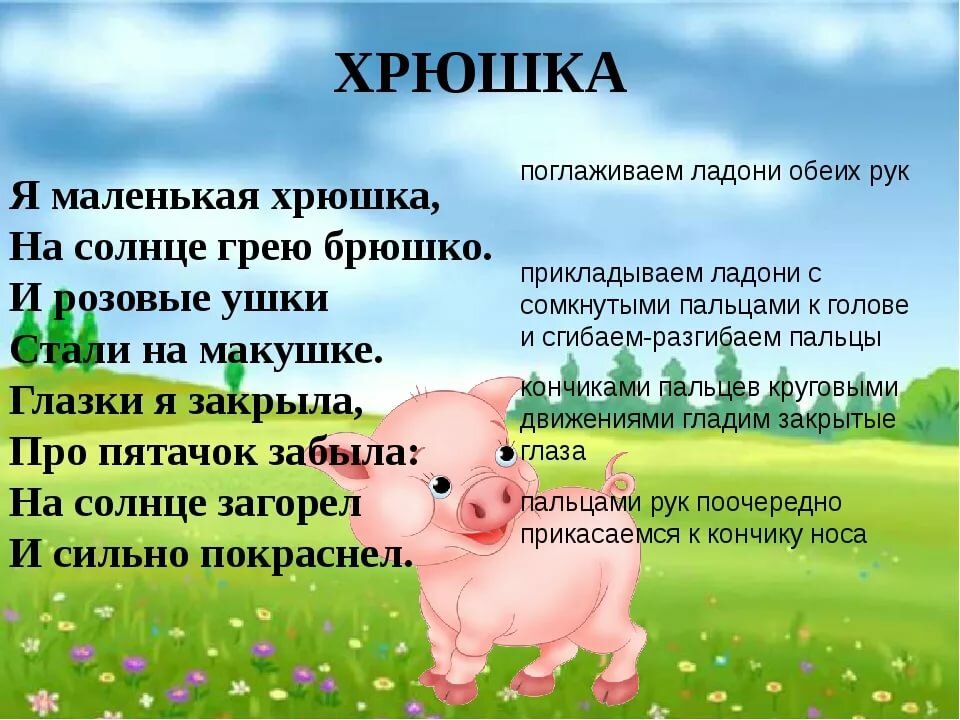 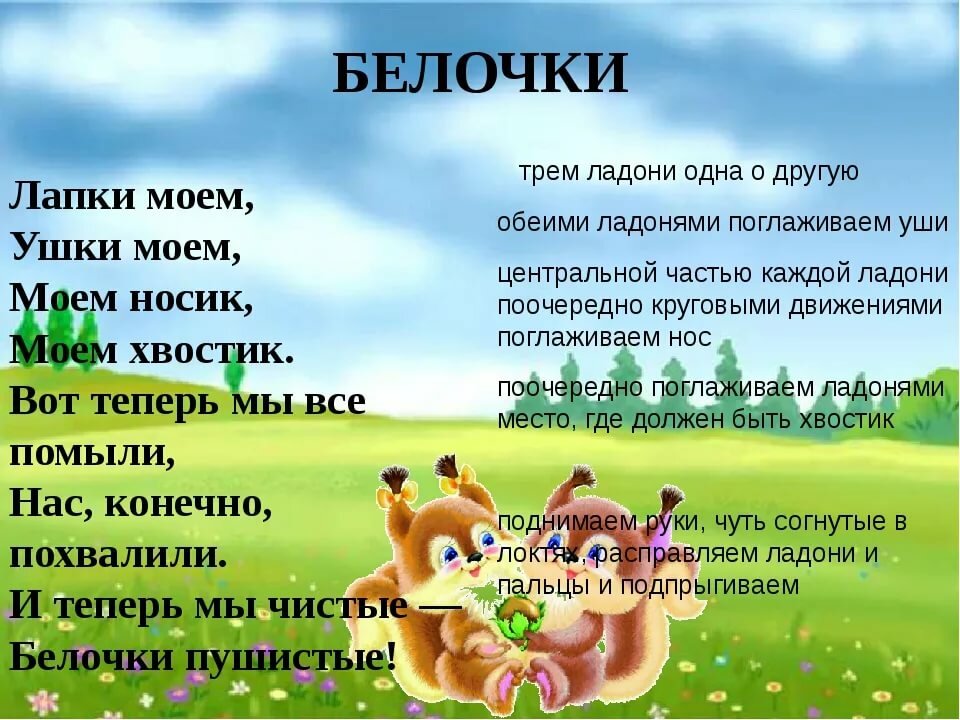 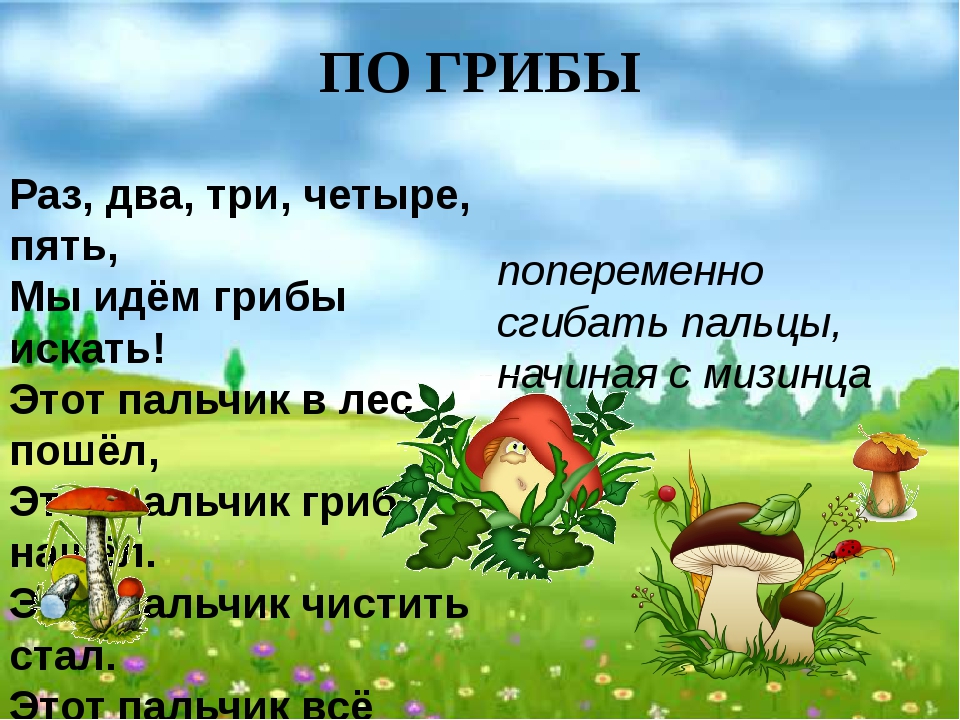 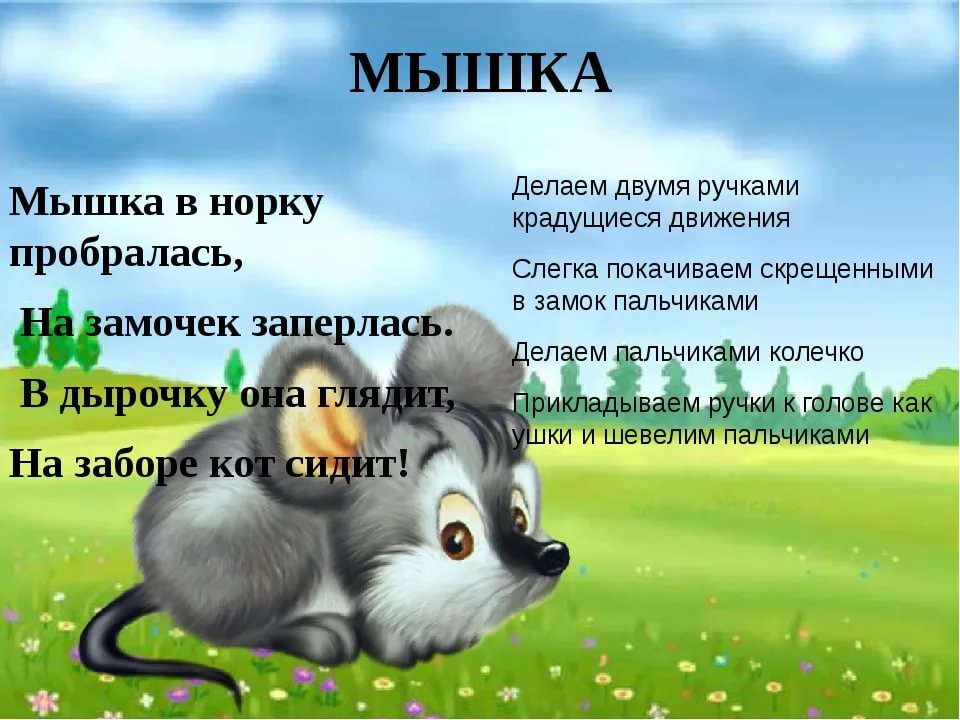 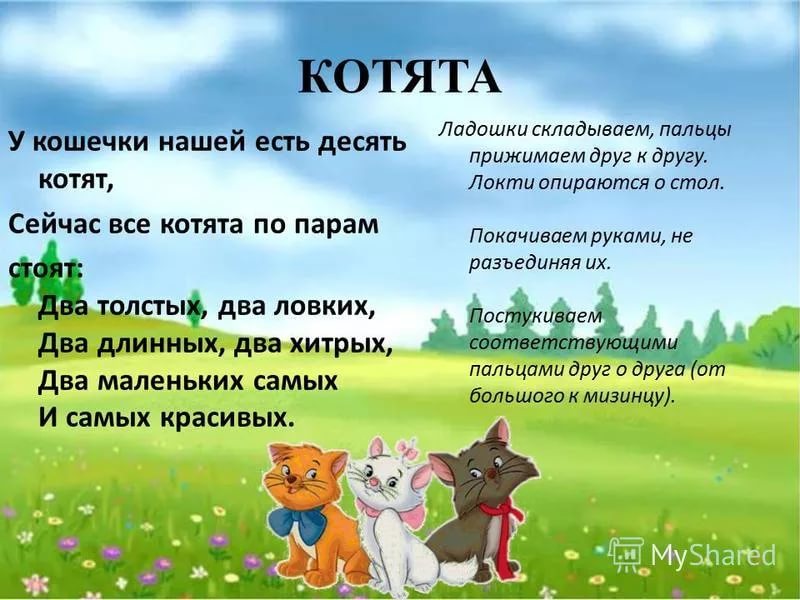 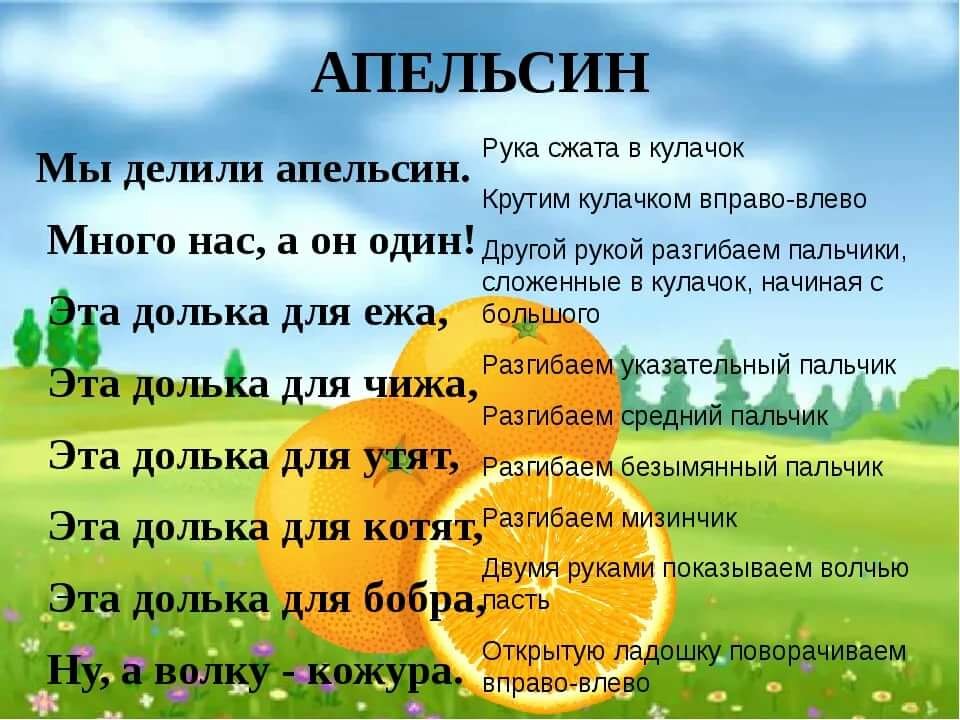 